LEYTE III ELECTRIC COOPERATIVE, INC.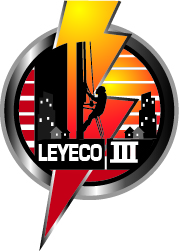 Brgy. San Roque, Tunga, LeyteTel. No. (053) 331-8506 Telefax No. (053) 331-8522 E-mail Address: leyteiiie@yahoo.com_______________________________________________________________________________________________________CHECKLIST OF REQUIREMENT FOR CHANGE OF REGISTERED NAMENAME		_______________________________________________________	Account #	__________________ADDRESS	_______________________________________________________	Meter #	__________________     Attend Pre-Membership Seminar (Friday 8:30 AM)Application for Membership with 2 pieces 1 x 1 ID Picture with name tagXerox copy of Valid IDXerox copy of latest Official Receipt of paid electric bill (For BAPA Applicants) BAPA Clearance signed by the BAPA Chairman or FinanceCertification of Change/Transfer of Registered name with witness & Certified by the Punong Barangay or notarized Affidavit of waiver from the previous registered name/owner infavor of the present occupant/actual consumer(for deceased previous registered member) Xerox copy of Death Certificate if availableMembership Fee Receipt # _________________ Dated _______________		‘================================================================================================================LEYTE III ELECTRIC COOPERATIVE, INC.Brgy. San Roque, Tunga, LeyteTel. No. (053) 331-8506 Telefax No. (053) 331-8522 E-mail Address: leyteiiie@yahoo.com_______________________________________________________________________________________________________CHECKLIST OF REQUIREMENT FOR CHANGE OF REGISTERED NAMENAME		_______________________________________________________	Account #	__________________ADDRESS	_______________________________________________________	Meter #	__________________     Attend Pre-Membership Seminar (Friday 8:30 AM)Application for Membership with 2 pieces 1 x 1 ID Picture with name tagXerox copy of Valid IDXerox copy of latest Official Receipt of paid electric bill (For BAPA Applicants) BAPA Clearance signed by the BAPA Chairman or FinanceCertification of Change/Transfer of Registered name with witness & Certified by the Punong Barangay or notarized Affidavit of waiver from the previous registered name/owner infavor of the present occupant/actual consumer(for deceased previous registered member) Xerox copy of Death Certificate if availableMembership Fee Receipt # _________________ Dated _______________		‘================================================================================================================LEYTE III ELECTRIC COOPERATIVE, INC.Brgy. San Roque, Tunga, LeyteTel. No. (053) 331-8506 Telefax No. (053) 331-8522 E-mail Address: leyteiiie@yahoo.com_______________________________________________________________________________________________________CHECKLIST OF REQUIREMENT FOR CHANGE OF REGISTERED NAMENAME		_______________________________________________________	Account #	__________________ADDRESS	_______________________________________________________	Meter #	__________________     Attend Pre-Membership Seminar (Friday 8:30 AM)Application for Membership with 2 pieces 1 x 1 ID Picture with name tagXerox copy of Valid IDXerox copy of latest Official Receipt of paid electric bill (For BAPA Applicants) BAPA Clearance signed by the BAPA Chairman or FinanceCertification of Change/Transfer of Registered name with witness & Certified by the Punong Barangay or notarized Affidavit of waiver from the previous registered name/owner infavor of the present occupant/actual consumer(for deceased previous registered member) Xerox copy of Death Certificate if availableMembership Fee Receipt # _________________ Dated _______________		